Funkis Buskerud inviterer til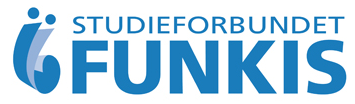 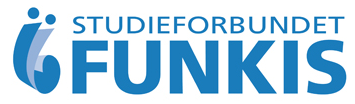 Valgkomitekurs Lørdag 8. oktober 2022 kl. 11-15Kursets hensikt er å gi deltakerne god kunnskap i: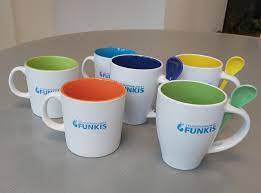 Hva er en valgkomite og viktigheten av valgkomiteHva innebærer det å ta et verv i en valgkomiteValgkomiteens arbeidsoppgaverVerktøy for valgkomiteens arbeidHusk at ingen må bruke parfyme, etterbarberingsvann, hårspray eller andre sterke dufter siden dette kan medføre store plager for noen av kursdeltakerne.Velkommen til kurs!Med vennlig hilsenStyret i Funkis BuskerudStedTollbugt. 4-6 DrammenKursstart lørdag11.00Kursslutt lørdag15.00Egenandel100,-Bindende påmelding tilbuskerud@funkis.no senest innen 5. oktober 2022Påmelding må inneholde navn, kontaktinformasjon, postadresse og fødselsdato på alle påmeldte.